    СОГЛАСОВАНОМенеджер компетенции WSRКирпичная кладкаБаранникова Л.Г «_10__»__декабря___2021 г.Конкурсное задание включает в себя следующие разделы: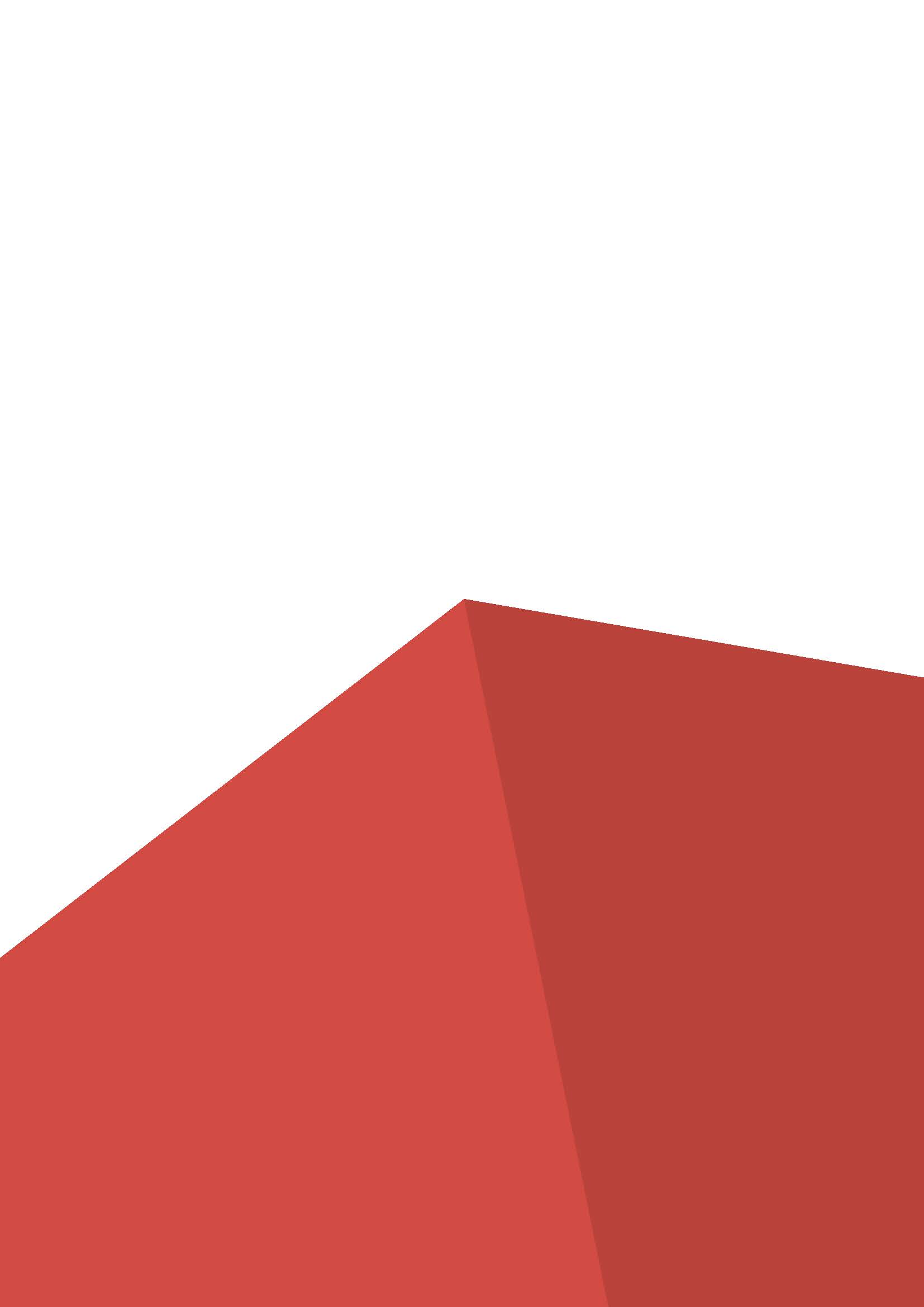 Форма участия в конкурсе: Индивидуальный конкурс.Общее время на выполнение задания: 15 ч.Задание для конкурса Конкурсное задание включает в себя кладку модулей толщиной в полкирпича, в кирпич из кирпича и блоков, расположенных горизонтально, вертикально (стоймя), наклонно, с элементами декоративной кладки, кладкой орнамента из кирпича, кладки  блоков вертикально с разными видами перевязки и расшивки швов.Конкурсное задание содержит три модуля, выполняемых последовательно. Время, указанное на выполнение каждого модуля, примерное. К выполнению модуля В не приступают, пока полностью не завершено выполнение модуля А. Модуль С считается завершенным после выполнения каменной кладки из блоков в модулях А и В.Модуль считается завершенным и подлежит оценке, если выполнены все элементы модуля и расшиты швы в соответствии с Конкурсным заданием. При выполнении Конкурсного задания все элементы модуля выполняются конкурсантом в строгом соответствии с Конкурсным заданием. Запрещается замена и упрощение элементов модуля. Такие нарушения будут расцениваться как нарушение конкурсантом Кодекса этики, приводящие к дисквалификации конкурсанта.Модули задания и необходимое время Таблица 1.Модуль A: РЧ-2022.Модуль А выполняется из кирпича трех цветов и газобетонных блоков в соответствии с чертежом. Модуль предполагает кладку блоков, располагаемых вертикально и кладку из кирпича толщиной в полкирпича и  в кирпич, расположенных горизонтально, вертикально (стоймя), с элементами декоративной кладки, с кладкой орнамента из кирпича. Кладка модуля ведется на растворе. Швы модуля обрабатываются согласно заданию.Модуль считается завершенным и подлежит оценке, если выполнены все элементы модуля и расшиты швы в соответствии с Конкурсным заданием. При выполнении Конкурсного задания все элементы модуля выполняются конкурсантом в строгом соответствии с Конкурсным заданием. Запрещается замена и упрощение элементов модуля. Модуль B: Кельма.Модуль В выполняется из кирпича трех цветов и газобетонных блоков. Модуль предполагает кладку из кирпича толщиной в полкирпича, расположенных горизонтально, наклонно, с элементами декоративной кладки, с кладкой орнамента. Газосиликатные блоки располагаются вертикально. Кладка модуля В ведется на растворе. Швы модуля обрабатываются согласно заданию.Модуль С: Блочная кладка.Модуль С включает в себя каменную кладку только газобетонных блоков предусмотренных в модуля А и В, расположенных  вертикально. Кладка модуля С ведется на растворе. Швы модуля обрабатываются согласно заданию.Критерии оценки.Таблица 2.Приложения к заданию.Модуль А «РЧ - 2022»               Расход материала:кирпич полнотелый/пустотелый 250х120х65 мм красного цвета – 125 шт.кирпич полнотелый/пустотелый 250х120х65 мм желтого цвета – 20 шт.кирпич полнотелый/пустотелый 250х120х65 мм коричневого цвета – 25 шт.кирпич полнотелый/пустотелый 250х120х88 мм жёлтого цвета – 25 шт.Стеновой блок газобетонный 600х250х200 мм – 4 шт.раствор известково-песчаный/кладочная сухая смесь – 0,2 м3 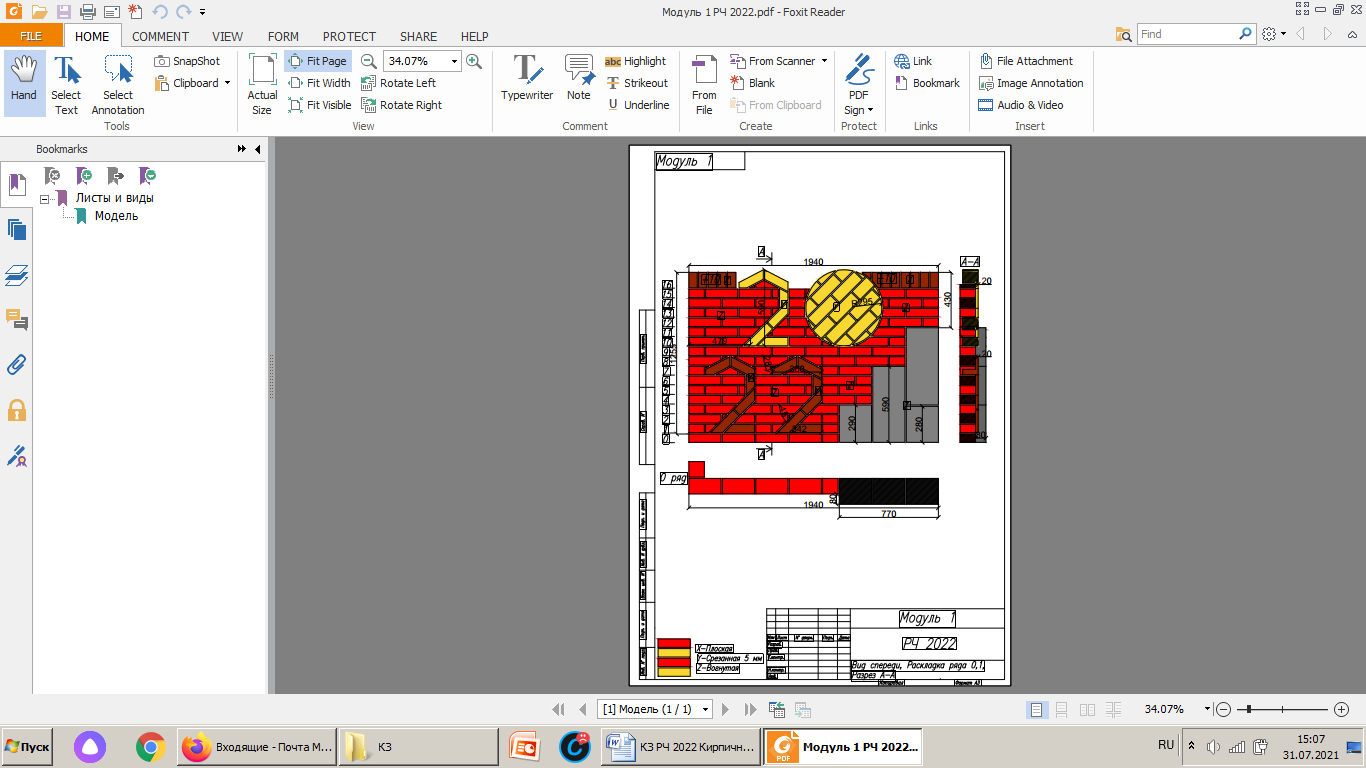 Модуль В «Кельма»Расход материалов:кирпич полнотелый/пустотелый 250х120х65 мм красного цвета –  80 шт.кирпич полнотелый/пустотелый 250х120х65 мм коричневого цвета – 25 шт.кирпич полнотелый/пустотелый 250х120х88 мм жёлтого цвета – 8 шт.Стеновой блок газобетонный 600х250х200  мм – 6 шт.раствор известково-песчаный/кладочная сухая смесь – 0,2 м3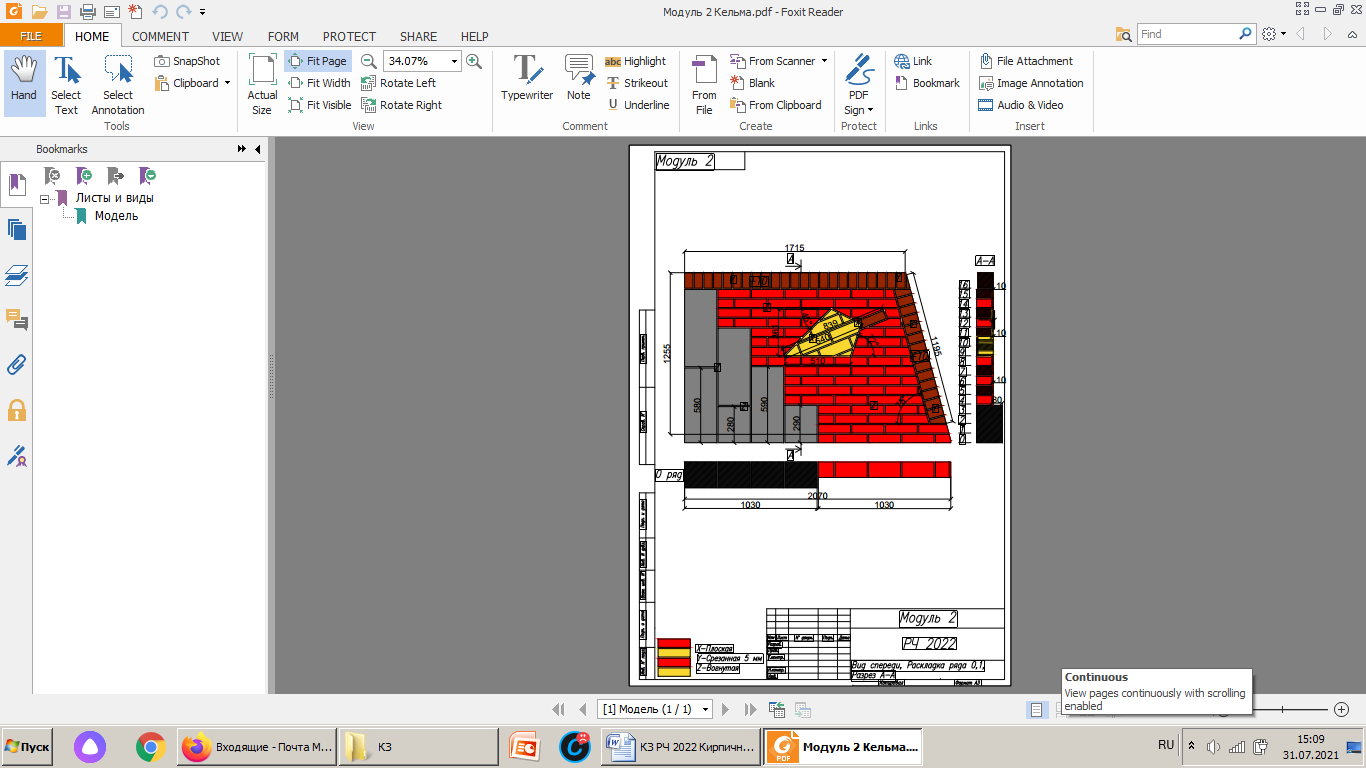 Модуль С «Блочная кладка»        Включает в себя выполнение кладки из газобетонных блоков в модулях А и В.Общий вид Конкурсного задания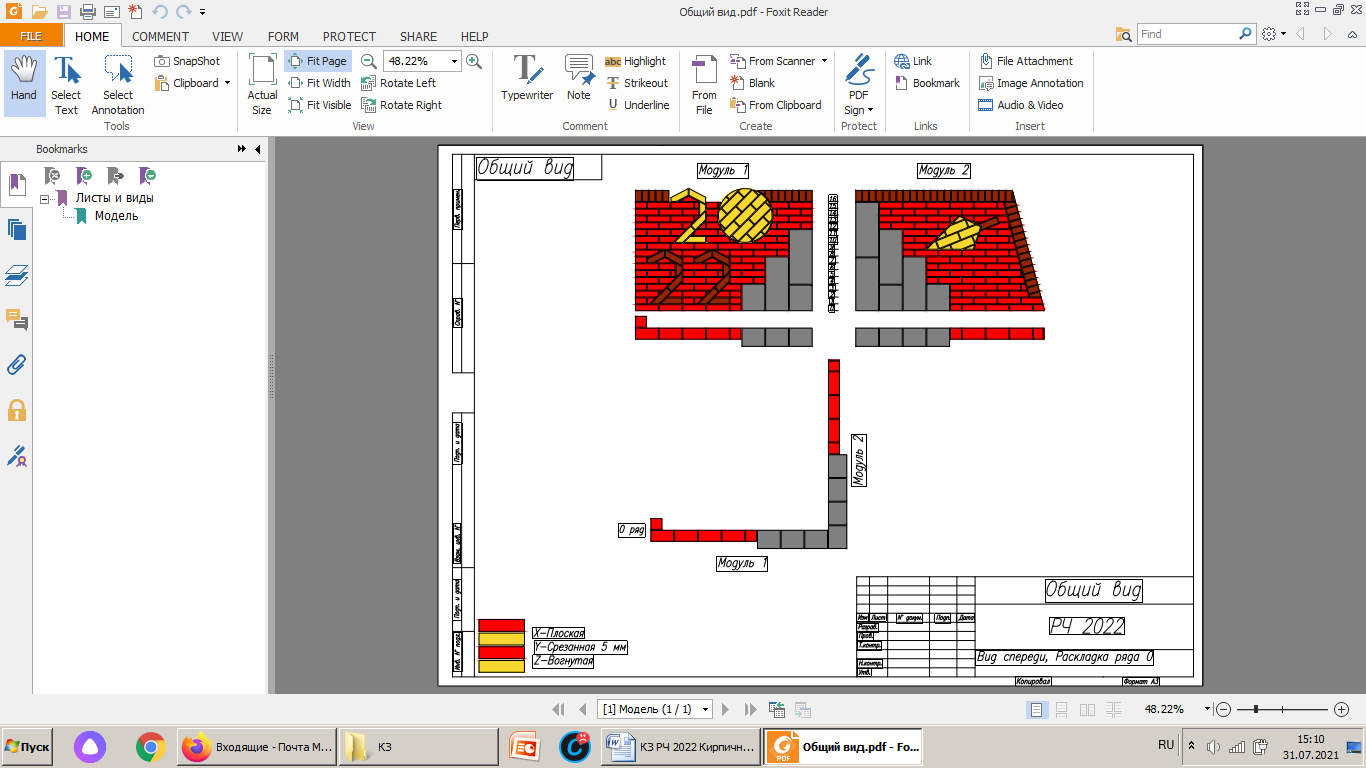 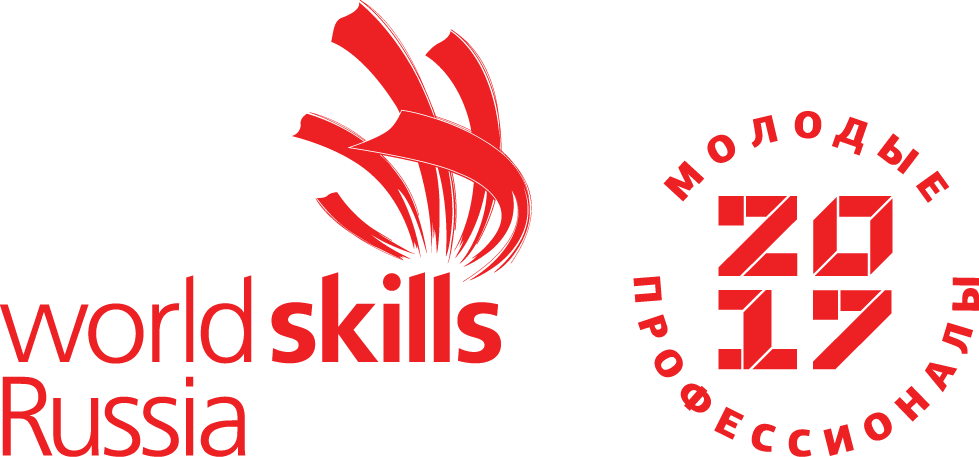 Конкурсное Задание20 Bricklaying -Кирпичная кладкаVII Открытый  Региональный чемпионат « Молодые профессионалы»  (Worldskills Russia)   Краснодарский край  (25-29 января 2022г.)Главный эксперт – Овчаренко Елена ГеоргиевнаНаименование модуляНаименование модуляСоревновательный день (С1, С2, С3)Время на заданиеAРЧ-2022С1, С27BКельмаС2, С36СБлочная кладкаС32КритерийКритерийБаллыБаллыБаллыКритерийКритерийСудейские аспектыОбъективная оценкаОбщая оценкаАРазмеры1414ВГоризонталь77СВертикаль1414DВыравнивание77EУглы22FДетали88GШвы88HОтделка44IСтыки66ИтогоИтого185270